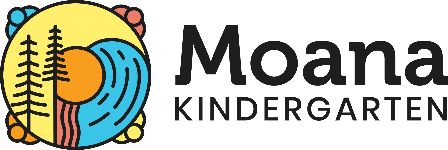 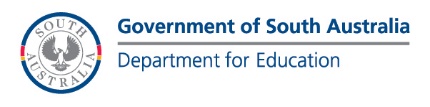 NewsletterJune 2020A note from the Director Dear families/ caregivers,We’re approaching term 3 with speed, and it seems that this year has zoomed by. Moana team is looking forward to term 3, with restrictions easing and fun events at the kindy approaching, such as Beach Kindergarten, Kuitpo forest excursion, community walks, and our physical education program at the school continuing Term 3.  Staffing Welcome back Sophie Northcott. Sophie will be returning to kindy part time. Sophie will be working with the Turtle Group, and be in the office on Fridays.  She looks forward to returning to kindy and developing strong relationships with children and families. Covid-19 Update  Parents should maintain the 1.5m physical distance between themselves and other adults (parents and teachers) at all times, including drop off and pick up. Term 3 we kindly ask families to continue to promptly drop off their child to prevent congregations of adults at the kindy. At pick up an educator will say goodbye as soon as the parent/ carer arrives. It’s important that children and staff stay home if they are unwell. Children that present unwell at kindergarten will be sent home. Educators will continue to sign in children at morning group time at 8.45am. Please make sure an educator is aware that your child has arrived at kindy. Moana KindergartenSchooner RoadSeaford SA 5169Phone:    83861971Email:   dl.3690_leaders@schools.sa.edu.auVeranda renovations In the school holidays the existing veranda will be removed and a new gable veranda will be built. In the middle of term 3, blinds will be installed.Reminders Hats will be worn from August until AprilReturn Beach Kindy excursion permission form. Check pigeon hole. Don’t forget to pack spare clothes ready for a fun and messy day at kindy. Onesies can be purchased from Nature Play SA website for $35Child & Family Health ChecksFrom term 3 Child and Family Health can provide preschool health checks. Please call 1800 733 606 to book into the Seaford Clinic located Ecumenical Mission Building. Introducing progressive snack time 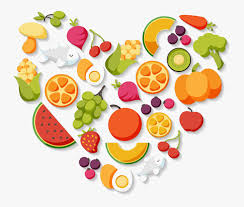 This term we will be trailing progressive snack time, where the children can choose to snack between 9.30 am till 10.30 am and 1 pm till 2 pm. between these times children can choose to eat a snack from their lunch box. We will still have a set lunch time mid-day where we all eat together. How will this work?Children can access their lunchbox and choose to eat a snack between the times 9.30 am – 10.30 am and 1 pm till 2 pm. Parents and carers are encouraged to supply snacks from the following five food groups: (Australian Guide to Healthy Eating)Vegetables Fruits Breads & cereals (preferably wholegrain with grainy bits you can see) Dairy (choose reduced-fat most times) Meat, fish, poultry & alternatives (beans & legumes, eggs, and tofu) Children will continue to leave their lunch boxes in their bag term 3. Term 4 we will try having a shelf inside which they can put their lunch box on (air-conditioned – food safety) instead of the trolley previously used. Children and educators will create a visual to signal if the Kindy Café is open or closed. They will receive a verbal warning 5 minutes before it closes.  Educator will monitor the area. Why? We have observed that some children are hungry earlier than the set snack time or later. Having a set snack time interrupts children's play and learning, as they have to stop what they're doing. We believe a progressive snack time would benefit children's learning and support the development of healthy eating habits. What are the benefits?Supporting children to develop healthy eating habits to eat when they feel hungry. Identifying the feeling of hunger and mindful eating (NQS Element 2.1.3)Children's play and learning are not disrupted, they can choose to eat when they have finished their play episode. Promoting a smoother transition. Builds independence, confidence, and self-awareness. Supporting agency and involving children in decision making (NQS Element 1.1.3)Supporting children to take increasing responsibility for their own health and physical wellbeing (Early Years Learning Framework OUTCOME 3: Children have a strong sense of wellbeing) Referenceshttps://healthy-kids.com.au/food-nutrition/5-food-groups/https://www.eatforhealth.gov.au/guidelines/australian-guide-healthy-eatinghttps://www.acecqa.gov.au/nqf/national-quality-standard/quality-area-1-educational-program-and-practice 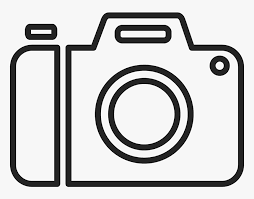 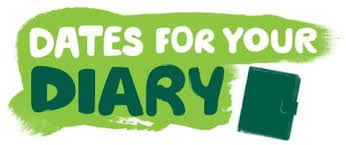 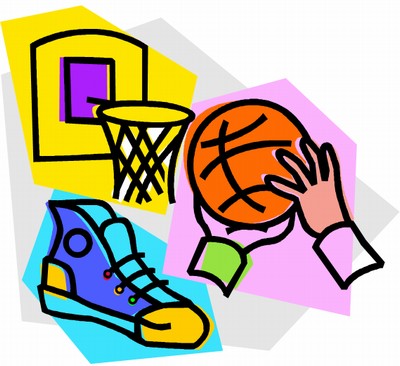 